Uus mobiiliäpp paneb naeratama Andrus Ansipi, Kihnu Virve, Karl-Erik Taukari ja teised kuulsad eestlasedÄpiarendusega tegelev Vene ettevõte Wireless Lab sai valmis uue huvitava rakenduse, mis näitab tavalisele inimesele kätte närvivõrgu (neural networki) võimalused. Esialgu vaid iOSi seadmetel töötav äpp vaatab kasutaja telefonis olevaid fotosid ning lisab inimeste nägudele naeratuse. Äpile etteantud pilt laetakse Wireless Labile kuuluvasse pilveserverisse, kus närvivõrk teeb sellele kiirelt vajalikud muudatused ning saadab telefonile tagasi muudetud pildi, kirjutab The Verge.Ettevõtte tegevjuhi Yaroslav Goncharovi sõnul ei varunda nad pilves pilte kaua ning ei jälgi kasutaja GPS asukohta ega muid andmeid. Peagi peaks FaceAppist valmima ka Androidi versioon. Vaata, kuidas toimib äpp Andrus Ansipi, Kihnu Virve, Karl-Erik Taukari, Ivo Linna, Kelly Sildaru, Ott Kiivikase, Laura Põldvere, Stig Rästa ja Peeter Oja peal:http://geenius.ee/uudis/uus-mobiiliapp-paneb-naeratama-andrus-ansipi-kihnu-virve-karl-erik-taukari-ja-teised-kuulsad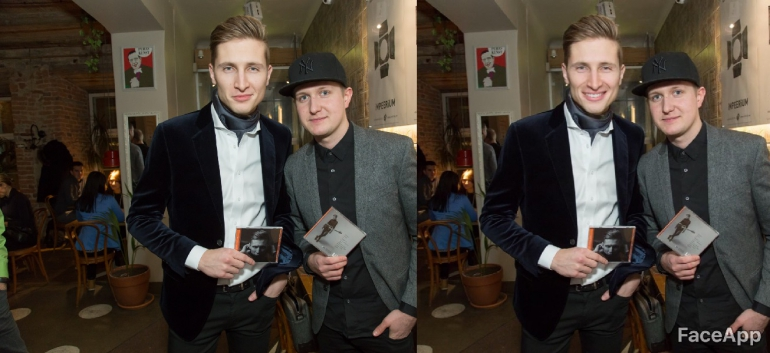 